Monday 11/12   No Homework.  Schools are closed. Tuesday 11/13 **Being able to tie shoes is an important life skill.  Please practice tying shoes if your child has not mastered this skill yet. *Practice your Heart Words and your fluencys.  Wednesday 11/14  *Solve each problem. Show your work.  You may make a model or write an equation.  *Bill ate some pieces of apple pie.  Then he ate 5 pieces of pumpkin pie.  He ate 9 pieces of pie in all.  How many pieces of apple pie did Bill eat? *Some boy cousins came over for Thanksgiving.  7 girl cousins came too.  There were 10 cousins in all.  How many cousins were boys?  *10 dogs were in the yard.  Some went in the house.  Now there are 6 dogs in the yard.  How many dogs went in the house?   7 + 2 = _____        2 + 7= _____        6 + 4 = _____        4 + 6 = _____1 + 8 = _____        8 + 1  = _____        9 + 0 = _____        0 + 9 = _____Thursday 11/15 *Write the following words in a pyramid: been, want, who, they and were.  Example for here:    h                                                                 he                                                                her                                                               hereFriday 11/16 *Homework is due today.  There will be no homework next week.  Have a great weekend and a Happy Thanksgiving! 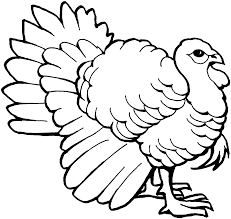 